РОССИЙСКАЯ ФЕДЕРАЦИЯ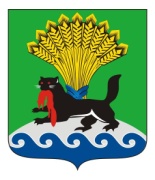 ИРКУТСКАЯ ОБЛАСТЬИРКУТСКОЕ РАЙОННОЕ МУНИЦИПАЛЬНОЕ ОБРАЗОВАНИЕАДМИНИСТРАЦИЯПОСТАНОВЛЕНИЕот «_31 » августа_ 2011 г.					            №4632О подготовке   схемы   размещения нестационарных торговых объектов           В соответствии с Федеральным законом от 28 декабря 2009 года № 381-ФЗ «Об основах  государственного регулирования торговой деятельности в Российской Федерации», постановлением Правительства РФ от 24 сентября 2010 года № 754 «Об утверждении правил установления нормативов минимальной обеспеченности населения площадью торговых объектов», Правилами включения  нестационарных торговых  объектов, расположенных на земельных участках, в зданиях, строениях и сооружениях, находящихся в  государственной собственности,  схему размещения нестационарных торговых  объектов,  утвержденными Постановлением Правительства Российской Федерации от 29.09.2010 года № 772, Порядком разработки и утверждения органами местного самоуправления муниципальных образований Иркутской области схемы размещения нестационарных торговых объектов, утвержденным Приказом Службы потребительского рынка и лицензирования Иркутской области от 20.11..2011года №3-спр, руководствуясь  статьями 39, 45, 54 Устава Иркутского районного муниципального образования, администрация Иркутского района           ПОСТАНОВЛЯЕТ:          1. Создать Комиссию по подготовке схемы размещения нестационарных торговых объектов на территории Иркутского района  и утвердить ее состав  согласно приложению № 1.          2. Утвердить Положение о Комиссии по подготовке схемы размещения нестационарных торговых объектов на территории района согласно приложению № 2.          3. Комиссии по подготовке схемы размещения нестационарных торговых объектов на территории района (И.В. Жук)  в срок до 15.12.11 года рассмотреть и предоставить на утверждение схему размещения нестационарных торговых объектов.          4. Комитету по управлению муниципальным имуществом администрации района (Д.К.Кокунов) провести инвентаризацию мест размещения нестационарных торговых объектов муниципальной собственности в соответствии с выданными разрешительными документами (договора, согласования) и в срок до 15.09.2011 года представить результаты инвентаризации  секретарю Комиссии по подготовке схемы размещения нестационарных торговых объектов на территории района.          5. Управлению по потребительскому рынку администрации Иркутского района (А.Г.Сизых) совместно с главами поселений в срок до 15.09.2011 года провести инвентаризацию фактически существующих объектов и представить результаты инвентаризации Комиссии по подготовке схемы размещения нестационарных торговых объектов на территории района:          1) нестационарных торговых объектов, субъектов предпринимательской деятельности, размещенных на территории Иркутского района;          2) хозяйствующих субъектов, фактически осуществляющих торговую деятельность в существующих нестационарных торговых  объектах и в местах размещения объектов передвижной торговли.        	 6. Главам поселений Иркутского района в срок до 01.10.11г.  подготовить и представить в отдел архитектуры и градостроительства администрации Иркутского района (Е.Ю.Наумова) предложения по перспективным  местам размещения нестационарных торговых объектов для рассмотрения и включения их в схему размещения нестационарных торговых объектов на территории Иркутского района.          7. Отделу архитектуры и градостроительства администрации района (Е.Ю.Наумова) в срок до 01.11.11 г. подготовить  схему размещения нестационарных торговых объектов по каждому поселению  Иркутского районного муниципального образования и предоставить секретарю комиссии по подготовке схемы размещения нестационарных торговых объектов на территории района.          8. Управлению по потребительскому рынку администрации района (А.Г.Сизых) в срок до 01.12.11г. разработать Схему размещения нестационарных торговых объектов на 2012 год согласно образца приложения к порядку  разработки и утверждения органами местного самоуправления  муниципальных образований  Иркутской области схемы размещения нестационарных торговых объектов, утвержденного Приказом службы потребительского рынка и лицензирования Иркутской области от 20.11.11г. №3-спр по каждому поселению, входящему в состав Иркутского районного  муниципального образования, согласовать в установленном порядке и предоставить  секретарю комиссии по подготовке схемы размещения нестационарных торговых объектов на территории района.          9. Опубликовать настоящее постановление в газете «Ангарские огни»          10. Контроль за исполнением настоящего постановления возложить на  заместителя мэра по экономике и финансам Жук И.В. Мэр района                                                                                           И.В. НаумовПодготовил: Начальник управления по потребительскому рынку                                                                 А.Г. Сизых ВИЗА СОГЛАСОВАНИЯ:Заместитель мэра по экономикеи финансам                                                                                              И.В. ЖукНачальник юридического отдела                                                          Н.Т.КлейнАнтикоррупционная экспертиза:Администрация Иркутского районного муниципального образования, в лице консультанта-помощника мэра по правовым вопросам Шободоева Владимира Евгеньевича, в соответствии с пунктом 2 статьи 6 Федерального закона от 25 декабря 2008 г. № 273-ФЗ “О противодействии коррупции” и, подпунктом 3 пункта 1 статьи 3 Федерального закона от 17 июля 2009 N 172-ФЗ "Об антикоррупционной экспертизе нормативных правовых актов и проектов нормативных правовых актов" проведена экспертиза  согласуемого проекта нормативно-правового акт в целях выявления в нем положений, способствующих созданию условий для проявления коррупции.ЗАКЛЮЧЕНИЕ:В согласуемом проекте нормативно-правового акта не выявлены положения, способствующие созданию условий для проявления коррупции.Шободоев В.Е. __________________________СПИСОК РАССЫЛКИ:1. Управление по потребительскому рынку –12. Газета Ангарские огни – 1   3. Главам муниципальных  образований-21            4.ЗАО «Гарант-информ» - 1    5.ООО «Региональное агентство «Информсервис» - 1    Приложение №1 к постановлению администрации районаот «24» августа 2011 г. № 4467СОСТАВ КОМИССИИпо подготовке схемы размещения нестационарных торговых объектов на территории Иркутского района1. Жук Игорь Владимирович, заместитель мэра района по экономике и финансам – председатель комиссии;2. Кокунов Дмитрий Константинович, председатель  Комитета по управлению муниципальным имуществом – заместитель председателя комиссии;3. Сизых Антонина Георгиевна, начальник управления по потребительскому рынку  - секретарь комиссии;4. Наумова Елена Юрьевна, начальник отдела архитектуры и градостроительства администрации района, член комиссии;5. Савельев Дмитрии Сергеевич, председатель  комитета по экономике  администрации района – член комиссии;6. Клейн Наталья Теодоровна, начальник юридического отдела администрации района -  член комиссии.Заместитель мэра по экономике и финансам                                                                                  И.В. Жук                      Приложение № 2 к постановлению администрации районаот  «24»  августа  2011 г. № 4467ПОЛОЖЕНИЕо Комиссии по подготовке схемы размещения нестационарных торговых объектов на территории района1. ОБЩИЕ  ПОЛОЖЕНИЯ 1. Настоящее Положение определяет компетенцию и порядок работы Комиссии по разработке схемы размещения нестационарных торговых объектов на территории Иркутского районного муниципального образования (далее-Комиссия).2. Комиссия создается для координации разработки, согласования, обсуждения схемы размещения нестационарных торговых объектов на территории Иркутского районного муниципального образования (далее- схема размещения).3. Схема размещения разрабатывается в целях:3.1. достижения установленных нормативов минимальной обеспеченности населения Иркутского района площадью торговых объектов;3.2. обеспечения единства требований к размещению нестационарных торговых объектов на территории Иркутского района;3.3. соблюдения прав и законных интересов населения, включая обеспечение доступности продовольственных и непродовольственных товаров и безопасности, при размещении нестационарных торговых объектов на территории Иркутского района;3.4. соблюдения требования о размещении не менее  чем шестидесяти процентов от общего количества нестационарных торговых объектов для использования субъектами малого и среднего предпринимательства, осуществляющими торговую деятельность;3.5. формирования торговой инфраструктуры с учетом видов и типов торговых объектов, форм и способов торговли.4. Комиссия в своей деятельности руководствуется Конституцией Российской Федерации, действующим законодательством Российской Федерации и Иркутской области и настоящим Положением.II. ФУНКЦИИ И ПРАВА КОМИССИИ5. Функциями Комиссии являются:5.1. подготовка к рассмотрению схемы размещения;5.2. обеспечения координации действий и организационная работа в процессе разработки схемы размещения;5.3. рассмотрение предложений и замечаний заинтересованных лиц по схеме размещения;5.4. согласование схемы размещения.6. Комиссия вправе:6.1. принимать предложения, рекомендации, претензии по вопросам разработки схемы размещения, в том числе заслушивать на заседаниях Комиссии представителей различных органов, организаций и граждан;6.2. запрашивать и получать в установленном порядке от органов государственной власти, организаций необходимые документы и информацию по вопросам, относящимся к компетенции Комиссии;6.3. вносить  в установленном порядке предложения в федеральные органы исполнительной власти, исполнительные органы государственной власти Иркутской области, органы местного самоуправления, организации, по вопросам, относящимся к компетенции Комиссии;6.4. приглашать на заседания комиссии представителей территориальных органов государственной власти Иркутской области, органов местного самоуправления, организаций.III. ПОРЯДОК ДЕЯТЕЛЬНОСТИ КОМИССИИ7. Комиссия осуществляет свою деятельность в форме заседаний.8. Комиссия принимает решения по рассматриваемым вопросам открытым голосованием большинством голосов от числа присутствующих на заседании. При равенстве голосов «за» и «против» голос председательствующего является решающим.9. Заседания Комиссии проводятся в соответствии с повесткой заседания. Повестка заседания формируется и утверждается председателем Комиссии, а в его отсутствие – заместителем председателя Комиссии, с учетом предложений членов Комиссии.10. В  отсутствие председателя Комиссии его полномочия исполняет заместитель председателя Комиссии.11.Решения Комиссии носят рекомендательный характер и оформляются протоколом. Протокол заседания Комиссии подписывается председателем и секретарем Комиссии. Протокол заседания ведется секретарем Комиссии и доводится до сведения членов Комиссии и других заинтересованных лиц.12. Периодичность заседаний определяется председателем Комиссии, исходя из требования по соблюдению сроков, установленных календарным планом для отдельных этапов разработки проекта схемы размещения.13. Комиссия имеет свой архив, в котором содержатся протоколы всех заседаний, а так же другие материалы, связанные с деятельностью Комиссии. Архив хранится в Управлении по потребительскому рынку.Заместитель  мэра   по экономике и финансам                                                                                  И.В. Жук